DSG FISHING’S NEW WATERPROOF HARLOW TECHNICAL RAIN JACKET AND PANTS FOR WOMEN KEEPS ANGLERS DRY AND FOCUSED ON FISHINGHighest Quality Materials and 100 Percent Waterproof Features Combine for Maximum Shelter from the ElementsMadison, WI –  DSG Outerwear, premier makers of the most technical, high-performance and size-inclusive outdoor apparel for women and youth, is proud to offer female anglers the ultimate 100-percent waterproof jacket and pants set designed to keep wearers well protected from the elements while enjoying the open waters. Chock full of tested and proven technical features like 100-percent waterproof sealed seems and YKK® AquaGuard zippers, DSG’s new Harlow Technical Rain Jacket and Pants will deliver maximum shelter from the elements while providing comfort and function for a fun day on the water.“The new Harlow Technical Rain Jacket and Pants are our first ever 100-percent waterproof apparel set designed to keep anglers dry and comfortable as they hit the open waters. Both jacket and pants are crafted with Sympatex® fabric for the shell, which is the highest quality material available for building technical shell outerwear,” said Wendy Gavinski, owner and founder of DSG Outerwear. “In fact, samples of each garment have endured 48-hour rain chamber testing at the Sympatex factory in Germany to further ensure our customers receive the utmost quality and ultimate protection from the elements,” she added.The Harlow Technical Rain Jacket and Pants both utilize Sympatex three-layer fabric (20,000mm MVT/20.000g/m), delivering 25 hours of waterproof capabilities. The fabric is also treated with DWR to help shed water along with 100-percent full taped seems and YKK AquaGuard zippers to further keep wearers dry should inclement weather come into play. Both the jacket and pants are unlined and uninsulated, so they can be worn in a wide range of temperatures. Both also incorporate reflective patches and zipper pulls for enhanced nighttime visibility.The Harlow Technical Rain Jacket features handy underarm zippers for regulating body temperature should the fishing action get too hot. It also incorporates an adjustable, removable hood as well as adjustable cuff closures and Lycra wrist gaiters. Multiple roomy pockets with D-rings will store small tools and keep them easily accessible for when needed most. Pair the jacket with DSG Fishing’s Harlow Technical Rain Pants for the perfect waterproof apparel set for all your excursions on the water. The pants incorporate two spacious front pockets and two large D-rings to keep smaller gear items handy and a double snap waistband with YKK fly closure. Adjustable tabs on the sides of the waistband along with an adjustable inseam (from 34.4-inches to 28.5-inches) allow for extra comfort and a perfect fit.  Two-way leg zippers are also located on the sides of the pants for temperature regulation and ventilation.The Harlow Technical Rain Jacket and Pants are available in either Sapphire or Charcoal colors, as well as in a wide variety of sizes from XXS-5XL.About DSG OuterwearDSG Outerwear was conceived in 2010 by Wendy Gavinski after many years of personal frustration with the limited selection of women's outerwear for active outdoor lifestyles. The goal – create a line of clothing and gear that meets the need for a functional and feminine fit, including plus sizes. The company produces a wide range of clothing options for hunting, fishing, ice fishing and snowmobiling. DSG Outerwear uses the highest quality materials and components built by designers and production specialists with over 40 years of experience in making quality outerwear. The company produces everything from highly functional performance layering pieces to insulated jackets, bibs, pants footwear and accessories that are perfect for all types of outdoor activities, even in the coldest weather. Women’s outerwear designed by women to fit women of all shapes and sizes and built to perform. Learn more at www.DSGOuterwear.com. 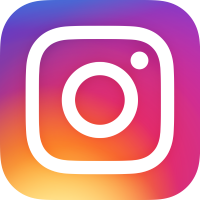 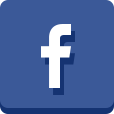 Editor’s Note: For hi-res images and releases, please visit our online Press Room at www.full-throttlecommunications.com